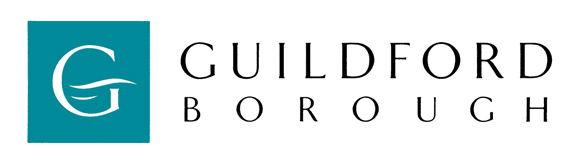 Outdoor Event Application FormSection 1: Event Details, Contact Information, Event Details/ActivityContact DetailsEvent DetailsActivitiesSection 2: Guidance & Additional InformationLicenseshttps://www.guildford.gov.uk/licencesandpermitsSome events will require a licence. You will need to allow 10 weeks for a premises licence, 4 weeks for a temporary event notice (TEN) and 3 weeks for a Street Trading Licence. For advice email regulatoryservices@guildford.gov.ukStreet Trading LicenceFind out about street trading licensing - Guildford Borough CouncilYou will need to apply for a Street Trading Licence if your event is free to attend and you will be trading (selling any item including food, drink or any other item) or collecting. InsuranceHirers of public open space are required to hold a current policy of insurance in respect of public liability or third party risks (including products liability where appropriate). The relevant limit of indemnity must be no less than £5 million and the Council reserves the right to require a higher limit if deemed necessary. Risk AssessmentYou will need to provide a site specific risk assessment. The risk assessment should consider site specific issues/hazards. For example these can include manual handling, vehicle movements, working at height, electrical and fire safety, slips and falls and money handling. Also see HSE guidance and information:Bouncy Castles and Inflatables http://www.hse.gov.uk/entertainment/fairgrounds/inflatables.htmTemporary Demountable Structures http://www.hse.gov.uk/event-safety/temporary-demountable-structures.htmCOVID-19 Risk AssessmentCoronavirus (COVID-19): guidance and support - GOV.UK (www.gov.uk)You will need to provide a COVID-19 risk assessment. The risk assessment should ensure that you are working safely during coronavirus and that you do all you can to stay alert, control the virus and save lives.  Site, Traffic & Parking Management PlansYou will need to provide a detailed site plan showing the position of your event and activities. You may also be asked to provide a parking and/or traffic management plan. Event Management PlanLarger events will require a detailed EMP. Fees and Charges (including Reinstatement and Cancellation)See the separate sheet for current ‘fees and charges’. We will be able to calculate your event charge once we have received your event application form. Dependant on the nature of your event, and the ground conditions at that time of year you may be charged a reinstatement fee over and above the event charge. Should the Hirer cancel after written confirmation of a firm booking has been given, the Hirer will be liable for 20% of the total hire charge or the minimum event fee whichever is the greater. Cancellations must be in writing or the full hire charge will be payable. Site Access and KeysIf your application is successful, we may issue you with an access key to the park and/or toilet facilities. No copies of this key should be made. On occasions, we may have to close a site. For example, if the ground conditions are poor or if a large event has booked the entire park. On these occasions, we may be able to assist with moving your activities to an alternative location. Park ProtectionTo protect Guildford’s parks; events, activities and training must not take place on or within 3 meters of marked sports pitches or areas that may be temporarily fenced off in preparation for an event. Park infrastructure must not be used such as fencing, goal posts, benches etc. Music is not to be played without permission.Emergency ServicesYou are requested to notify the police and other appropriate emergency services of your proposed event particularly if more than 1000 people are expected to attend or if your event activities are of an unusual nature. For example, balloon launches. General Data Protection Regulation (GDPR)Applications for events, balloon launches, fitness/PE sessions, theatre, bandstand concerts and filming events will be processed by Guildford Borough Council Parks & Leisure Services. Personal data and company information will be kept on file for a period of up to three years and will not be shared with anyone or any other organisation outside of Guildford Borough Council. Risk assessments and public liability insurance information will remain on file. Guildford Borough Council will use your information to administer events in Guildford’s parks and will contact you for the following reasons:To discuss, request further information, acknowledge and confirm your event.We may need to inform others of your events/activities if they are likely to impact on others. This does not include your personal information.Guildford Borough Council and Visit Guildford will promote Castle Grounds events including bandstand concerts and outdoor theatre performances. Marketing methods include flyers, posters, social media and website. The public enquiry contact information that you have provided will be included.We will contact you to invite you to apply to hire a park for your outdoor event or to remain on our contact list before your details are deleted from our records.Keep Your Information UpdatedIf any of your application details change once your application has been submitted, please inform us. No additional items/activities may be included without the express consent of the Parks and Leisure Services, Guildford Borough Council. Hiring a Park or Open Space for EventsTerms and Conditions of HireApplications for events will only be considered if submitted within a reasonable time of the proposed event relative to the size of the event i.e. not later than 12 months for major events, 9 months for medium sized events and 1 month for small events.  The Hirer must submit full details of the proposed event for approval.  Details to include arrangements for catering, refuse collection and disposal, toilets, general activity to be staged, anticipated attendance figures and health & safety information as appropriate.No part of the park is to be used for any other purpose other than the Purpose of the Hire. The hirer is obliged to make contact when asked to with the Safety Advisory Group (SAG) for professional advice and support in the running of public events, especially so for events with more than 1000 people attending – regulatoryservices@guildford.gov.ukThe Hirer must conduct their own risk assessment and COVID-19 risk assessment. This must be undertaken by competent people, a written copy of which must be lodged with Guildford Borough Council at least four weeks before the date of the event.  This document will be referred to in the event of any claim arising.  The Council may review the risk assessment; however it cannot be held responsible for any errors or emissions.The Hirer hires the area indicated on the Hirer's site plan and agreed by the Council.  The Hirer does not hire the whole park or site for the Hirer's exclusive use, unless requested and agreed by the Council.Where a temporary electrical installation is being used, a temporary electrical installation report by a NICEIC or ECA electrician or a certificate of compliance with BS7909 must be available upon request by any Council Officer.The Hirer’s attention is drawn to the requirements of the Health & Safety at Work Act 1974 and other health & safety legislation including the Management of Health & Safety at Work Regulations 1999, Control of Substances Hazardous to Health Regulations 1999 and Electricity at Work Regulations 1989.  It is the responsibility of the Hirer to comply with all relevant legislation.  If appropriate, the Borough Council will provide the Hirer with any information required by health & safety legislate.The Hirer must ensure the event is COVID-secure. For information see:Working safely during coronavirus (COVID-19) - Guidance - GOV.UK (www.gov.uk)Bouncy Castles and other inflatables – see HSE safety advice and guidance. It is the responsibility of the Hirer to comply with all guidance and relevant legislation. Bouncy castles and other play inflatables: safety advice (hse.gov.uk)The Hirer shall indemnify and keep indemnified the Borough Council from and against all actions, claims, suits, costs, expenses, losses, injuries, damage and liability howsoever arising out of or by reason or in consequence of the agreement hereby granted (other than action, claims, suits, costs, expenses, losses, injuries, damage and liability resulting from any negligent act of the Borough Council, its servants or agents). The Hirer shall effect a third party policy of insurance to a minimum of £5,000,000 per event and in such terms as may be approved by the Head of Parks and Leisure Services, Guildford Borough Council.The Hirer will be required to produce written evidence of the existence of public liability insurance at such a level as required by the Council in respect of any exhibitor, ground entertainer, sub-contractor, caterer which the Hirer has authorized to appear at the event.The Hirer is responsible for adequate fire precautions and for the maintenance of clear exists for emergency vehicles and for seeing that none of the footpaths are blocked.The Hirer is responsible for the reinstatement of the site allocated, including repairs to the ground, the clearance of litter, the separation and collection of recyclable materials and the removal of all advertising. The clearance must be undertaken within 24 hours after completion of the event and reinstatement of land within 48 hours after completion of the event.  If the Hirer fails to perform these obligations, the Council reserves the right to perform any such obligations and any costs incurred shall be borne by the Hirer.Should the Hirer cancel after written confirmation of a firm booking has been given, the Hirer will be liable for cancellation charges. Cancellations must be in writing. If the event is cancelled due to COVID-19 and any associated local or UK lockdown, a cancellation fee will not be payable. See the separate ‘Fees & Charges’ guide for current prices.  The property of the Hirer and Hirer's agents must be removed at the end of the period of hire.  If the Hirer fails to perform these obligations, the Council reserves the right to perform any such obligations and any costs incurred shall be borne by the Hirer.  The Council accepts no responsibility for any property left on the venue before, during or after hire period.The Hirer must ensure that first aid equipment is provided and all precautions taken against the risk of fire and electric shock, and inform the Borough Council of the arrangements intended for an electrical supply to be provided for the event and arrange for the meter to be read and for any other advice, which may be necessary.In the event of a major or long term injury or a death at the event, the hirer must comply with RIDDOR (the Reporting of Injuries Diseases and Dangerous Occurrences Regulations 2013). For more information see Reporting of Injuries, Diseases & Dangerous Occurrences RIDDOR (hse.gov.uk) The Food Safety Act 1990 and a number of regulations and codes of practice govern the sale of food.  These are enforced within the Borough by the Environmental Health & Licensing Services.  The regulations require any food outlets to be registered.  The Hirer must notify the Environmental Health & Licensing Services at least 2 months before the event.The Hirer must ensure that adequate parking arrangements are made for vehicles.  Parking is restricted to areas set aside within the site plan and with the prior approval of The Council.  Any parking to highway areas is covered by traffic regulations and may result in parking fines as directed by law.The Hirer is required to comply with the Town and Country Planning (Control of Advertisements) Regulations 1992, whereby unauthorized advertising, including “fly posting”, is an offence and therefore strictly forbidden.No posters boards signs flags or other emblems or advertisements are to be displayed inside or outside any part of the Park without the previous consent of the Council.The Hirer is responsible at all times for the organisation and smooth running of the event.Temporary structures must be constructed of sound materials and be suitable for their purpose and must be approved by The Council.  See HSE guidance to help those organising events to manage safe erection, use and deconstruction of temporary demountable Structures (TDS). The Hirer is responsible at all times (day and night) for the security and supervision of these structures.  The use of floodlighting, other than for security purposes, may require planning permission; the Hirer must notify Environmental Health and Licensing Services at least 2 months before the event. Event safety - Temporary demountable structures (hse.gov.uk)The Hirer must ensure that the bylaws applicable to the park or open space in which the event is to be held are complied with at all times.Hire will be subject to payment of a park hire fee. This is payable before the event. The Hirer may also be subject to payment of a bond, the amount of which to be determined by Parks & Countryside Services. The bond must be received at least one month before the event is due to take place.  The bond will be returned to the Hirer after the event, less any reinstatement costs.No noise is to be made, whether by load speakers or musical instruments etc, after the hour of 10:30pm unless prior agreement has been obtained from The Council. Vehicular access and parking on the park is only permitted with the prior approval of The Council.  For hirers of Stoke Park there is to be no parking or advertising of any kind within the Spectrum Leisure Centre complex without the prior agreement of the managing body Freedom Leisure. Evidence to support any permission given will be requested.No public address system is to be used without the approval of Parks & Leisure Services.The Hirer must obtain all necessary clearances from and comply with all requirements of the Civil Aviation Authority and/or any other relevant body.If the preparation and vacation of an event requires a Park Ranger outside the hours of 07.30 and 21.30 a fee will be payable. See the separate ‘Fees & Charges’ guide for current prices.If your application is successful, we may issue you with an access key to the park/toilet facilities. No copies of this key should be made without prior consent of the Parks and Leisure Services. The loss of a key will result in a charge for replacement. See the separate ‘Fees & Charges’ guide for current prices.To protect sports pitches, fitness training and other event activities are not to take place on or within 3 meters of marked sports pitches or areas that may be temporarily fenced off.The playing of music during fitness sessions is not permitted without prior permission from Strategy & Communications Team.  To protect the parks infrastructure, fencing, goal posts, benches etc, are not to be used for your fitness sessions or any other activity.The Hirer must comply with the direction and any further requirements made by Strategy & Communications Team in respect of this booking.The Borough Council reserves the right to cancel the hiring if details are not submitted, if there is a breach of any of the foregoing conditions, or if the arrangements are deemed unsatisfactory.Section 4: DeclarationPlease tick to confirm that you have plans & procedures in place to deal with the following (where necessary):More information can be found in the Guidance Notes.Please confirm that the following documents are either attached to your application or will be provided at least four weeks prior to the start of your event. Failure to comply may result in the council refusing to grant permission for your event.By returning this form, I confirm that I have read and accepted the Terms & Conditions of Hire. I apply for permission to hold the event as described in this application form. I confirm that the information provided is correct and will inform Guildford Borough Council if the details change.Please email or return this form together with your supporting documentation to:Lysandra.mcculloch@guildford.gov.ukPolicy Officer - Events Strategy & CommunicationsGuildford Borough CouncilMillmead HouseMillmeadGuildford GU2 4BB01483 444715Name of eventProposed locationEvent dates (Excluding preparation/ dismantling days)Number of operational daysName of organisation(Legal name)Name of main contactAddress Invoice address (If different from above)Company Registration No & Vat No (If applicable)Telephone contact numberEmail contact addressWebsite AddressEvent public enquiries numberBrief description of proposed event Brief description of proposed event Brief description of proposed event Is this event a (Please mark one box only)Registered charity eventIs this event a (Please mark one box only)Commercial eventIs this event a (Please mark one box only)Fund raising eventIs this event a (Please mark one box only)Community eventAdmission price (If there is no charge, please say no charge)Name of charity/fundraising project (For charity/fundraising event only)Charity registration numberWill all income raised go to the charity/project?If no, please give detailsSports Pitch Hire Details(Other activities such as football or cricket may be taking place in the park at the same time as your proposed event. If you would like to book these pitches, then please let us know and we will provide you with a price.)Cricket PitchSports Pitch Hire Details(Other activities such as football or cricket may be taking place in the park at the same time as your proposed event. If you would like to book these pitches, then please let us know and we will provide you with a price.)Football (Adult)Sports Pitch Hire Details(Other activities such as football or cricket may be taking place in the park at the same time as your proposed event. If you would like to book these pitches, then please let us know and we will provide you with a price.)Football (Under 16)Date and time to enter site for preparationDate/s event is open to the publicEvent start and finish timeDismantling date/sDate and time the site will be vacated after the eventApproximate number of people expected to attend each day(Ensure you consider the maximum number of people you can safely exit from the site in an emergency and outline your exit plan in your risk assessment.)  Description of ActivityPlease include details about the site layout, structures, activities and stalls. Continue on a separate sheet if necessary. Attach a full programme of activities or an Event Management Plan to this application.Description of ActivityPlease include details about the site layout, structures, activities and stalls. Continue on a separate sheet if necessary. Attach a full programme of activities or an Event Management Plan to this application.Description of ActivityPlease include details about the site layout, structures, activities and stalls. Continue on a separate sheet if necessary. Attach a full programme of activities or an Event Management Plan to this application.Will there be any of the following activities? Some activities may require a licence.Will there be any of the following activities? Some activities may require a licence.Will there be any of the following activities? Some activities may require a licence.Site SetupBarriers/fencingYes/NoPortable stagingYes/NoIf yes, see http://www.hse.gov.uk/event-safety/temporary-demountable-structures.htmPortable generatorYes/NoIf yes, we encourage you to use eco-friendly, quiet generators Stewarding and securityYes/NoOn site communicationsYes/NoMarqueesMarqueesYes/NoIf yes, please give number and sizesDomestic gazebos Domestic gazebos Yes/NoIf yes, please give numbersMarket StallsMarket StallsYes/NoIf yes, please give numbersLive Music or EntertainmentLive Music or EntertainmentYes/NoPA SystemPA SystemYes/NoTaped music/soundTaped music/soundYes/NoDancingDancingYes/NoPerformance of PlaysPerformance of PlaysYes/NoFilmsFilmsYes/NoFireworks / PyrotechnicsFireworks / PyrotechnicsYes/NoCarnival / ProcessionCarnival / ProcessionYes/NoFairground equipmentFairground equipmentYes/NoBouncy Castle or InflatablesBouncy Castle or InflatablesYes/NoIf yes, see http://www.hse.gov.uk/entertainment/fairgrounds/inflatables.htm CampingCampingYes/NoAnimals – Horses, Donkeys, Birds or other animalsAnimals – Horses, Donkeys, Birds or other animalsYes/No If yes, please give details and check if you need a licence:  https://www.guildford.gov.uk/article/22058/Animal-activities-licensingAlcoholAlcoholYes/NoIf yes, see Licences and permits - Guildford Borough CouncilFood and/or drinkFood and/or drinkYes/No If yes, see Licences and permits - Guildford Borough CouncilEnvironmental CommitmentsEnvironmental CommitmentsYes/NoTo reduce single use plastics, we encourage that consumable materials used at the event are recyclable, compostable or reusable (such as a cup refill scheme). Is this something you are committed to?Street CollectionsStreet CollectionsYes/No If yes, seeFind out about charitable collection licences - Guildford Borough Council Street TradingStreet TradingYes/No If yes, see Find out about street trading licensing - Guildford Borough Council Waste disposalWaste disposalPlease describe the method to be used to keep the area free of litter and refuse.Do you require power?Do you require power?Yes/No If yes, give details of how you intend to supply it and provide an electrical certificate.Do you require water?Do you require water?Yes/No If yes, give details of how you intend to supply it.First Aid First Aid What first aid cover will be provided and who will provide it?Toilet Facilities Toilet Facilities Do you wish to use public toilet facilities?Toilet Facilities Toilet Facilities How many temporary toilets will you bring onto the site?You are required to ensure that toilet facilities are adequate.Will you encourage people to travel sustainably?Will you encourage people to travel sustainably?Yes/No If yes, please give detailsWill you require vehicle access at the event?Will you require vehicle access at the event?Yes/No If yes, please detail the number and type of vehiclesEvent Parking Event Parking Approximately how many vehicles will be attending the event?Event Parking Event Parking Where will these vehicles park?Event Parking Event Parking How do you intend to manage the parking of these vehicles? Will you have signage and/or Parking Attendants? Your site plan will need to show your proposed car parking area.  Note, there may be a fee for car parking.Road closures, on street parking restrictions, traffic diversions or car park closuresRoad closures, on street parking restrictions, traffic diversions or car park closuresYes/No If yes, please give details including location, dates and times:Apply to Surrey County Council for a Temporary Road ClosuresWill the event be accessible and open to all? Will the event be accessible and open to all? Yes/NoUnder the Equality Act (2010) you must not discriminate on the basis of race, colour, ethnic or national origins, religion and belief, gender, sexual orientation or marital status and disability or age.Publicity (banners, posters, flyers)Publicity (banners, posters, flyers)On site Advertising Yes/NoIf yes, please give details. For hire of local council notice boards, contact Economic Development on 01483 444329Around the Borough (excluding private land) Yes/NoIf yes, please give details. Written approval must be obtained from Planning Enforcement. Telephone 01483 444627 for details.Event communicationsTransport (including parking)Security & stewardingToilet & drinking water provisionsCrowd managementFood safetyEmergenciesWaste management & recyclingFireEnvironmental impactFirst aidDisability complianceLost children & vulnerable adultsEqual opportunitiesAttachedTo FollowN/AEvent Management PlanRisk Assessment & COVID-19 RACopy of your Public liability InsuranceA Site Plan A Traffic Management PlanA ProgrammeAn Electricity Safety Certificate for Inspection On SiteCertificate of Aviation InsuranceSigned (type name if electronic)Print nameOn behalf of (organisation)Date